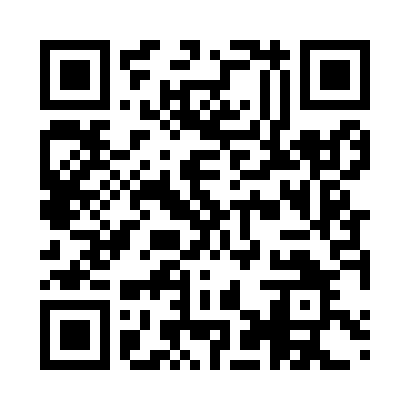 Prayer times for Gurdezh, BulgariaWed 1 May 2024 - Fri 31 May 2024High Latitude Method: Angle Based RulePrayer Calculation Method: Muslim World LeagueAsar Calculation Method: HanafiPrayer times provided by https://www.salahtimes.comDateDayFajrSunriseDhuhrAsrMaghribIsha1Wed4:296:191:226:198:2510:082Thu4:276:181:226:208:2610:103Fri4:256:161:226:218:2710:114Sat4:236:151:216:218:2810:135Sun4:226:141:216:228:2910:156Mon4:206:131:216:238:3010:167Tue4:186:111:216:238:3210:188Wed4:166:101:216:248:3310:199Thu4:146:091:216:248:3410:2110Fri4:126:081:216:258:3510:2311Sat4:116:071:216:268:3610:2412Sun4:096:061:216:268:3710:2613Mon4:076:051:216:278:3810:2814Tue4:056:031:216:288:3910:2915Wed4:046:021:216:288:4010:3116Thu4:026:011:216:298:4110:3317Fri4:006:011:216:298:4210:3418Sat3:596:001:216:308:4310:3619Sun3:575:591:216:308:4410:3720Mon3:565:581:216:318:4510:3921Tue3:545:571:216:328:4610:4022Wed3:535:561:216:328:4710:4223Thu3:515:551:216:338:4810:4424Fri3:505:551:226:338:4910:4525Sat3:495:541:226:348:5010:4626Sun3:475:531:226:348:5110:4827Mon3:465:531:226:358:5210:4928Tue3:455:521:226:358:5210:5129Wed3:435:511:226:368:5310:5230Thu3:425:511:226:368:5410:5331Fri3:415:501:226:378:5510:55